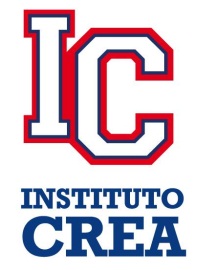 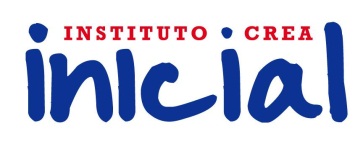 Instituto de Enseñanza Privada CREAIPP – 64 / IS – 42 / IP – 72				LISTADO DE MATERIALES:5° Grado:3 marcadores para pizarra recargables: 2 negros y 1 de color a elección.3 block “el nene” hojas de color.3 block “el nene” hojas blancas.3 cartulinas fantasía.3 cartulinas lisas de diferentes colores. 2 cartulinas blancas y 2 celestes.2 gomas eva de diferentes colores y 2 con glitters.1 cinta de papel gruesa1 cinta pack1 cinta doble faz gruesa2 plastificados en frío.2 témperas rojas grandes2 pinceles medianos y 1 grande100 hojas blancas A4.1 blister de ojalillos.3 papeles crepe (colores a elección)3 papeles bomba, (1 blanco, 1 celeste y 1 a elección)EN LA MOCHILA:3 CARPETAS N°3 SIN LOMO, CON ANILLOS (grandes)Hojas de carpeta N°3 – RayadasPaquete de folios n°3Separadores para las diferentes áreas y con folios cada uno.Mapas políticos de Argentina, América Latina, América del Sur y Planisferio. 1 cartuchera completa con elementos identificados (lápiz negro, lápices de colores, borrador, elementos de geometría, sacapuntas, birome azul trazo grueso, microfibras color negro y “Voligoma”) 2 libros de cuentos a elección.1 diccionario escolar de ¨Lengua Española¨. IMPORTANTE   EL MATERIAL BIBLIOGRÁFICO PARA EL DESARROLLO DE LAS ACTIVIDADES CORRESPONDIENTES A LOS DISTINTOS ESPACIOS DEL PRESENTE CICLO LECTIVO, SERÁ COMUNICADO AL FINALIZAR EL PERÍODO DE DIAGNÓSTICO A FIN DE HACERLO DE MANERA PERTINENTE.  AGRADECEMOS SU CONSIDERACIÓN.